FEUILLET DE LA SEMAINE DU 11 juin 2017LA SAINTE TRINITÉ«Que la grâce du Seigneur Jésus-Christ, l’amour de Dieu et la communion du Saint-Esprit soient avec vous tous.» 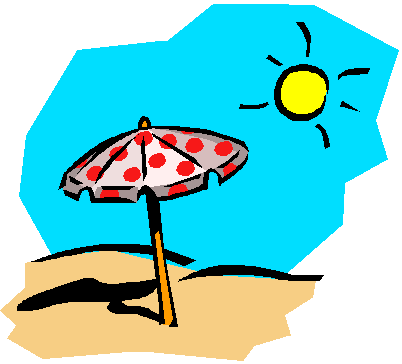 (2 Corinthiens 13,13)Avec l'arrivée de juin, les activités communautaires prennent fin pour vous permettre de profiter des beaux jours et de partir en vacances et pour laisser "souffler" un peu les bénévoles.  Ils seront là pour reprendre le collier et vous accueillir en septembre.  En attendant, passez  de belles vacances et rappelez-vous qu'on vous aime en vie et en santé! Profitez-en mais soyez prudents!En parlant de vacances et de beaux jours, l'occasion est favorable pour souhaiter la bienvenue aux estivants et aux campeurs qui viennent passer la belle saison avec nous.  Nous sommes heureux de vous accueillir et nous espérons vous voir souvent à nos célébrations!  Chez nous, c'est chez vous!...  Bienvenue! FÉLICITATIONS: Aux 17 couples qui célèbrent un anniversaire  de mariage important (multiples de 5), en participant aujourd'hui, dimanche, à une messe spéciale à 11 h à l'église Saint-Ignace. Des échos de cette célébration vous seront donnés ultérieurement.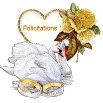 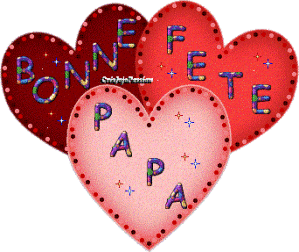 FÊTE DES PÈRES: Dimanche prochain le 18 juin, nous soulignerons de façon particulière la fête des Pères. La messe sera dite pour chacun d’entre eux. Pourquoi ne pas inviter le vôtre à venir prier avec vous ? Ce sera l’occasion de lui rendre hommage et de lui signifier votre reconnaissance. On vous attend nombreux ! HORAIRE D’ÉTÉ DES MESSES DE LA SEMAINE :À partir de la fête de la Saint-Jean et jusqu’à la fête du travail , la messe du lundi demeure à 9h30 à Sainte-Marie, précédée du chapelet et suivie de l’adoration. Pour le mardi à Saint-Ignace, la messe sera déplacée de 16 h à 9h30, précédée par l’office des Laudes à 9h10. Le mercredi, la messe qui avait lieu à 9h30 à Saint-Zotique est enlevée pour l’été. Notre curé a consulé les membres des communautés concernées pour les messes du mardi et du mercredi, afin de trouver une solution qui ralierait la majorité des gens. Après la fête du travail, soit le lundi 4 septembre, nous reprendons l’horaire habituel que nous avons présentement  Merci de votre compréhension et de votre collaboration.INTENTIONS DE MESSES SEMAINE DU 11 JUIN 2017MESSES DES MARGUERITES 16 JUIN La messe des Marguerites aura lieu cette année à l’église Saint-Joseph de Soulanges, à Les Cèdres, le vendredi 16 juin à 19h30. 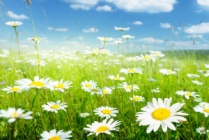 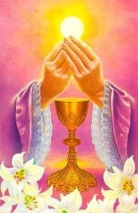 Félicitations à tous Les prêtres du diocèse qui célèbrent un anniversaire d'ordination au cours de l'année.ONT ÉTÉ RAPPELÉS VERS LE PÈRE Mme  Cécile Moyen décédée le jeudi 1er juin à l'âge de 83 ans. Elle était l'épouse de M. Gilbert Leroux de St-Zotique. Outre son époux, elle laisse dans le deuil sa sœur, ses frères , beaux-frères, belles-sœurs, l'ensemble de ses neveux et nièces. La famille recevra les condoléances  en présence des cendres samedi le 17 juin de 9h00 à 10h45 au Complexe Funéraire Montpetit de St-Zotique. Les funérailles seront célébrées à 11h00, en église de St-Zotique. 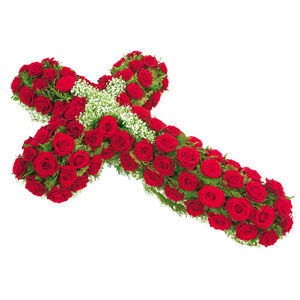 Mlle Louise Moyen décédée le mercredi 31 mai, à l'âge de 50 ans. Elle était la fille de feu Lionel Moyen et de Mme Georgette Desormeaux, résidant à Coteau du Lac. Elle laisse dans le deuil sa mère, ses 2 frères, 2 neveux. La famille recevra les condoléances samedi le 17 juin de 13h00 à 14h00 à l'église St-Ignace de Coteau du Lac. Les funérailles seront célébrées à 14h00Mme Gisèle Gagné Bériault décédée le jeudi 1er juin à l'âge de 85 ans. Elle était l'épouse de Guy Bériault  résidant à Coteau Station. Outre son époux, elle laisse dans le deuil ses 5 enfants, l'ensemble des petits et arr.-petits-enfants, ses 5 sœurs et 1 frère. La famille recevra les condoléances, dimanche le 11 juin de 9h.30 à 11h30  au Complexe Funéraire E. Montpetit et Fils à St-Zotique. Une liturgie de la parole suivra en la Chapelle du Complexe Funéraire.M. Richard Grondin, de Les Cèdres, décédé le 30 mai à l'âge de 56 ans. Il était l'époux de Catherine Gourdeau et fils de feu Carol Grondin et de feu Micheline Fournier. Outre son épouse il laisse dans le deuil ses deux enfants, ses soeurs et son frère, parents et amis. Les funérailles ont déjà eu lieu à l'église Saint-Ignace.Mme Lorraine Charette de Coteau du Lac, décédée le samedi 3 juin à l'âge de 53 ans. Elle laisse dans le deuil son ami Jean Arcand, son père Hubert Charrette, deux frères et trois sœurs. La famille recevra les condoléances en église de St-Zotique le samedi 17 juin, à partir de 13 h et les funérailles seront célébrées à 14 h en présence des cendres. Mme Jeannine Charlebois Beaulieu, décédée le 2 juin à l'âge de 93 ans. Elle était l'épouse de feu Doris Beaulieu, anciennement de Coteau du Lac. Elle laisse dans le deuil un fils, une petite fille, un frère et une soeur, beau-frère et belles soeurs. La famille recevra les condoléances le samedi 17 juin de 10 h à 11 h au Complexe funéraire J.A. Larin et Fils, route 338 à Coteau-du-Lac. Une liturgie de la parole suivra à 11 h à la chapelle du complexe funéraire.Nos sympathies aux familles éprouvées.ONT ÉTÉ ACCUEILLIS DANS L'ÉGLISE PAR LE BAPTÊME LE 4 MAI 2017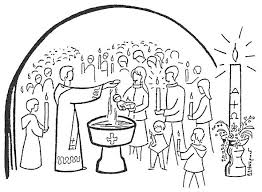 Malorie, fille de Antoine Décary et de Isabelle Morin. Parrain et Marraine: Jean-Charles Morin et Marie-Claude Décary.Renaud, fils de Guillaume Leduc et de Marie-Ève Comeau. Parrain et marraine: Jean-Sébastien Leduc et Annie Schinck.Tristan, fils de Francis Mailhot et de Joanie Comeau. Parrain Patrick Mailhot.Jakob, fils de Kevin Laferrière et de Filina Filiatrault. Parrain et marraine: Sébastien Loiselle et Kim Muir Laferrière.Malik, fils de Marc-André Giguère et de Catherine Hamelin. Parrain et marraine: Éric Hamelin et Claudia Hamelin.Raphaël, fils de Dominique Giguère et de Marie-Hélène Huot-Fortin. Parrain et marraine: Jérémie Couillard et Anabelle Lanthier. Collecte pour les victimes des inondations:La collecte faite aux messes de la fin de semaine du 4 juin, à la demande de Mgr Simard pour les victimes des inondations, a rapporté la somme de 989.70$. Merci encore une fois de votre générosité. 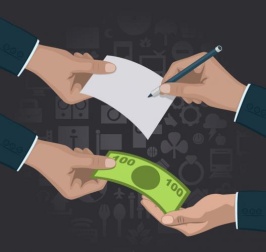 Pour ceux d’entre vous qui n’auraient pu participer à cette collecte, FONDS D'AIDE DIOCÉSAINE , vous pouvez faire vos dons en ligne par carte de crédit sur le site Internet diocésain, c'est facile et sécuritaire.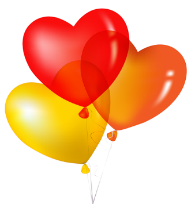 Encore une fois cette année, le comité organisateur, formé de Mmes Alice Godin, Line Godin McNichols et Chantal Levac Larocque, ainsi que toute une pléiade de bénévoles, ont réussi à amasser la jolie somme 18,000$  En 2016 la somme était de : 14,000$.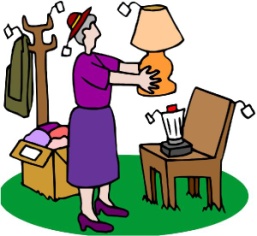 Si l’on considère que les ventes se font à petits prix, c’est tout un exploit!Après un mois de dur labeur de tri et de classement, c’est le couronnement de leur constance et de leur dévouement. Alors, un GROS MERCI, à la hauteur de leur implication et du travail accompli! Merci aussi à vous, paroissiens et amis, qui êtes venus acheter ou qui, peut-être, étiez aussi parmi les « fournisseurs ». On avait besoin de vous et vous avez encore répondu « présents ». Si vous avez manqué cet événement annuel, souvenez-vous que c'est la 1ère fin de semaine de juin. Alors, À L’AN PROCHAIN!INVITATION DES CHEVALIERS DE COLOMB 4ième degréVous êtes invités au souper et à la soirée dansante du samedi 17 juin prochain pour la fête des Pères. Le coût du billet est de 30.$ et pour réservation vous communiquer avec M. Laurier Gauthier au 450-373-7409. L'animation de la soirée sera faite par Cécile et Richmond Monette.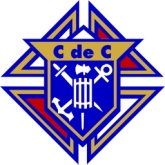 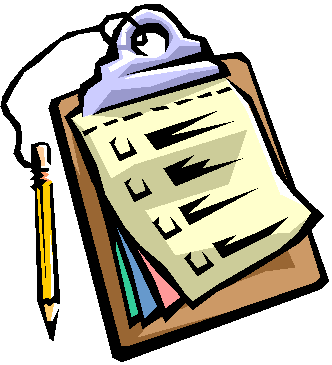 À METTRE À VOTRE AGENDA : Messe de la Saint-Jean à Sainte-Marie-du-Rosaire: Cette année, le 24 juin est un samedi. Alors, débutez votre fin de semaine en venant assister à la messe traditionnelle sous la tente (au Parc Wilson, 200, rue Principale, Les Coteaux ), à 10h30, avec la participation de la chorale de Sainte-Marie.  C’est la seule messe pour la paroisse: elle se veut donc "rassembleuse" pour nos cinq communautés..  Venez-y pour fêter et fraterniser! Il y aura un brunch qui suivra la messe et il y aura des frais pour ce brunch. .  Bien noter qu’il n’y aura pas de messe à 16 h à Saint-Ignace et à 16h30 à Sainte-Claire ce samedi.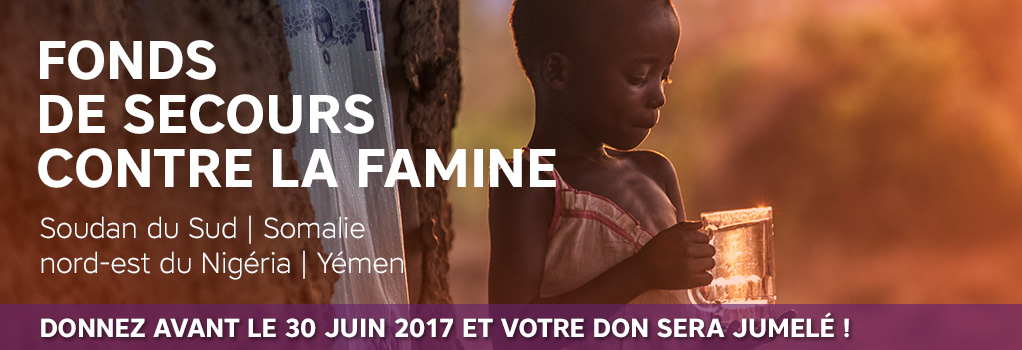 Développement et Paix compte sur notre grand coeur et notre solidarité envers les 20 millions de personnes qui sont menacées de mourir de faim au cours des prochains mois, principalement au Sud Soudan, en Somalie, Nigéria et au Yémen. Le 29 mai dernier, le gouvernement du Canada a lancé un fonds de secours contre la famine visant à répondre à cette crise alimentaire. Si vous faites votre don avant le 30 juin il sera doublé.  Vous pouvez faire votre don par la poste au 1425, boul. René-Lévesque Ouest, 3e étage, Montréal (Québec) Canada H3G 1T7 ou en allant sur le site internet: www.devp.org.Pour nous qui vivons dans l'abondance, il est impossible de croire à la famine, mais elle existe dans ces pays sous développés. Alors encore une fois, après quelques semaines de collecte, toutes pour d'excellentes raison, nous sollicitons votre générosité monétaire. MERCI Messes célébrées à l’extérieur de nos églises par YvesDATEACTIVITÉLIEUHEURESam. 10 juinSouper de fermeture FADOQ, Les Coteaux21 rue Prieur18 hDim. 11 juinBaptêmes communautaires par Jean-Pierre Beaulieu diacreÉglise Saint-Zotique14 hLundi 12 juinRéunion de l'EPAMSous-sol du secrétariat13h30Lundi 12 juinRéunion de l’assemblée de fabriqueSecrétariat19 hMardi 13 juin Réunion du Comité de liturgieSous-sol du secrétariat9h30Mer. 14 juinFormation des secrétaires de paroisseCentre diocésainJourMer. 14 juinRéunion des Chevaliers de Colomb 4e degré21 Rue Prieur19h30Jeudi 15 juinRencontre des animateurs de régionÀ la Maison Émard9h30Jeudi 15 juinRencontre des prêtres avec l’évêqueOuverture de la Maion Émard pour la saison estivaleMaison ÉmardPMVen. 16 juinMesse des MargueritesÉglise St-Joseph, Les Cèdres19h30Sam. 17 juin Souper et soirée dansante de la fête des Pères des Chevaliers de Colomb21 rue Prieur18 hSamedi 10 juinSaint-IgnaceSainte-Claire16 h16h30M. Lucien  Pilon (3e ann.) par sa fille Francine	Prés. Curé Yves GMme Irène Green par André BériaultMme Carole Guérard par la familleM. et Mme Wilfrid Lalonde par Felice Lalonde	Prés. Luc Beaudin.Mme Yvette Martin et M. Hector Claude par leur fils YvonAction de grâces par Jeannine SamsonDimanche 11 juinSainte-MarieSaint-IgnaceFÊTE DE LA FIDÉLITÉSaint-Zotique9h3011 h11 hla sainte trinitéM. Émilien Demers par la famille J. Demers 	Prés. Robert LemireM. Jean-Guy Legros par son épouse et ses enfantsLouise, Agathe, Émilie Ladouceur par Pauline et AndréMme Lilianne Lanctôt par Denise Méthot 	Prés. Curé Yves G.Mme Lucette Lavigne Cloutier par Pauline	Prés. Jean Trudeau. Mme Lucille et M. Alcide Proulx par Lise et GérardM. Gérard St-Pierre par Réjane et Jean-Paul RégisM. Claude Vernier par son neveu PhilippeLUNDI 12 juinSainte-MarieMardi 13 juinSaint-IgnaceMercredI 14 juinSaint-Zotique9 h9h3015h4016 h9 h9h30ChapeletM. Michel Lanthier par parents et amis aux funérailles	Prés.  Curé Yves G.Saint-Antoine de padoue, prêtre et docteur de l'égliseVêpresMme  Cécile Leroux Faucher par parents et amis aux funérailles	Prés. Curé Yves G.Chemin de croixM. Gérald Théorêt par parents et amis aux funérailles	Prés. Curé Yves G. Samedi 17 juinSaint-IgnaceSainte-Claire16 h16h30Parents défunts des familles Isabelle et Falstrault par Denise et Éric	Prés.  . Luc Beaudin Mme Lucille Bibeau par les membres de la Société Saint-Jean-BaptisteMme Danielle Bourgeois (22e ann.) par Diane et Guy	Prés. Curé Yves GM. Réjean Lalonde par Christiane, Stéphane et VianneyMme Yvette Martin et M. Hector Claude pas leur fils YvonÂmes du purgatoire par Jeannine SamsonDimanche 18 juinSainte-MarieSaint-IgnaceSaint-Zotique9h3011 h11 hle saint sacrement du corps et du sang du christM. Ronald Sauvé (22e ann) par Micheline et les enfants	Prés. Curé Yves G.M. Edouard Sauvé par Gisèle, Danielle et Sylvain M. Jean-Guy Legros par son épouse et ses enfantsMme Alice et M. Ernest Lacoursière par Pauline et AndréM. René Lepage par son épouse Marielle et LouiseM. Michel Lanthier par les Chevaliers de Colomb 4e degréM. Edgar Leroux par sa fille ClaudiaMme Bibiane et M. Réal Charlebois par la famille 	Prés. Jean Trudeau M. Paul Vigneault par ses enfantsM. Paul Larocque par son épouse et les EnfantsMme Marie-Marthe Maher par son petit fils SteveM. Claude Vernier par Louise-Marie Giroux	Prés. Curé Yves G.M. Roger Lalonde par son épouse Felice et les enfantsMM Yves et Lionel St-Denis et François Régis par Louise et les enfantsM. André Llorens par la familleM. Henri Tremblay par son épouseM. Guy Royal par sa familleMM Robert et Armand  et Mme Muguette Doucet par Reine DoucetMM Conrad et Edouard Pilon par la familleJourAux intentions de :Jeudi, 15 juinM. Edmour André par parents et ami(e)s aux funéraillesVendredi, 16 juinM. Denis Chouinard par parents et ami(e)s aux funérailles